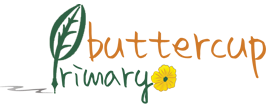           Buttercup Primary SchoolFire Safety Policy and Procedures including EYFSCompiled by: Shaheda Khanom				 Reviewed by:  Rena BegumReviewed on:  1st March 2022 				 Date of next view:  1st March 2023		 AIMSIt is the overall aim of Buttercup Primary School to minimise the risks to staff and children, which may arise from fire. This will be achieved by ensuring precautions are taken to avoid fires occurring by having a fire risk assessment and observing good fire safety practises.The School management will fully comply with the Regulatory Reform Fire Safety Order 2005 (RRO) and ensure that a suitable and sufficient fire risk assessment is carried out and recorded.In complying with the RRO, the school management will check the fire safety and fire precaution with best guidance documents issued by the Communities and Local Government department, (CLG).The current guidance issued is fire safety document for educational premises. A copy of this guidance document is in the fire safety folder. The fire safety folder is located in the Head teacher’s office.The current Guidance on cladding of the building. (No Cladding of the entire building) any new building work to be monitored for cladding.FIRE SAFETY MANAGEMENTMain duties are:To minimise risk from fire through thorough risk assessmentsTo ensure adequate staff/ fire warden training has taken placeTo produce an emergency plan and put-up fire noticesTo conduct fire drills at start of each termTo check adequacy of firefighting apparatus and its maintenance annuallyTo implement recommendations from the Fire Risk AssessmentTo consult with the a fire risk assessment officer on matters of fire safetyTo conduct regular fire safety inspections and record the findingsTo make frequent informal checks of fire precautionsTo ensure fire escape routes and fire exit doors/ passageways are unobstructed and doors operate correctlyTo check fire detection and protection systems are maintained and tested and records keptTo ensure Fire Safety Logbook is kept up to date and accessiblePERSONS RESPONSIBLE FOR FIRE SAFETYFIRE SAFETY TRAININGSpecific training for the schoolteachers and responsible person will be undertaken at least every two years. This training will be up to fire warden standard and will include fire extinguisher training.All staff will have external refresher fire training annually This will include:Understanding the emergency plan/ fire procedureThe importance of fire doorsThe significant findings of the Fire Risk AssessmentAppropriate use of firefighting equipment e.g. fire extinguishers and fire blankets.Location assembly area and procedure for calling the fire serviceExit routes including alternatives escape routesGeneral matters of fire safety e.g. keeping combustibles away from possible ignition sourcesAssisting visitors and any disabled persons from the building in case of emergencyIn addition:Fire extinguisher training to be provided for all staff annuallyNew staff to be taken through annual training schedule as part of induction packageAll records of training & induction to be recorded in fire safety logbook located in the Head teacher’s office.FIRE RISK ASSESSMENT REVIEW PERIODSThis frequency is up to the Responsible Person but the local authority may wish to see an annual review, the legal requirement is a “periodic” review, which should be no longer than 3 years or following any significant change, which includes to the building or staff particularly those involved in fire safety.EVACUATION DRILLSEach fire alarm call point displays the procedure for emergency evacuation. See emergency plan for location of where call points are situated.The main alarm indicator panel is situated in the in the passageway near the stairwell.Fire evacuation drills should be carried out at the start of each term. The evacuation time is set at under 3 ½ minutes.Different times and days of the week are used, some drills are spontaneous and unplanned whilst others are planned with staff being given notice ensuring all staff are aware of the procedures.STAFF ROLES AND RESPONSIBILITY IN THE EVENT OF AN EVACUATION ALARMIn general, all staff will assemble at the assembly point, unless the source of the fire makes this impossible.Nominated person will immediately do a head count and if appropriate call the register. Absentees will immediately be reported to the Head warden/nominated person. The officer in charge of the first fire engine should be informed of any person not accounted for and their last know location.FIRE DOORS AND EXITSAll doors should be closed after the last person has exited. This will prevent fire spreading and so minimise damage.All fire exit routes are signed clearly with directional arrows.The Head Teacher / Site Manager will ensure that all fire escape routes are kept clear of any hazards and that staff are made aware of best practice. All escape doors must be checked weekly as part of the risk assessments.FOLLOW UP TO EVACUATION DRILLSDrills must be recorded in the Fire safety logbook located in the head teacher’s office. Timing of each evacuation must be recorded accurately. (Guidelines state 2 minutes per storey of a normal risk building), all persons will receive immediate feedback on the success of the evacuation at their assembly point.The fire assembly points are:YEARS 3-6 – 100m left Cannon street road Early Years and YEARS 1-2 – 100m right Cannon street roadEVACUATION PROCEDUREINSTRUCTIONS FOR PUPILSOn hearing the Fire Alarm:Listen to the following instructions from your teacher.Leave the room in an orderly manner via the nearest exit.Follow the fire exit route shown on the evacuation map.Do not run, push or panic. Walk quickly and silently to the assembly point directed by the teacher 100 m left of Cannon street roadBe mindful and respectful of public and do not speak to anyone other than school staff.Line up in your class group in register order.MAINTENANCE OF FIRE DOORS, FIRE EXIT DOORS, FIRE EQUIPMENT AND SYSTEMSProfessional consultants maintain fire extinguishers, fire alarm systems and emergency lighting. Staff will also carry out the routine tests on the systems and precautions as follows:A plan of where fire extinguishers are located, and their specific use can be found in the fire safety folder.Records for these tests are kept in the Fire safety logbook located in the office.PAT TESTINGThe site manager will ensure that all PAT testing is conducted regularly, and certificates are recorded in the “Fire Log Book” Folder.STORAGE OF FLAMMABLES AND CHEMICALSThe school will ensure that all combustible items are kept in storage and away from ignition and good practice is always adhered to. All items will be stored away in a flame proof COSSH cupboard.DISABLED PUPILS/ MEMBERS OF STAFFAny persons that require assistance to evacuate the building should have a written Personal Emergency Evacuation Plan (PEEP). Staff should be aware that they must endeavour to evacuate them in the event of an emergency (without putting themselves at risk), and not wholly rely on the fire and rescue service.FIRE PLANIn accordance with the fire procedure, a fire plan has been devised. See the fire folder.It will be revisited annually according to legal requirements.Buttercup Primary School and NurseryFire ProcedureIn the event of a fire, staff must take responsibility for the safety of the children and themselves. To this end, the procedure below should be followed.The signal for the fire will be the continuous ringing of the fire bell.The person who discovers the fire will actuate a fire alarm call point and don the hi- visibility jacket.Alarm call points are situated in each room.The classroom teacher will be responsible for summoning the Fire or other necessary services and inform the main school of an emergency.On hearing the signal for fire, staff will commence evacuation of the building in an orderly fashion, using the nearest available exit.The office administrator will be responsible for taking the registers to the assembly point.Fire wardens will ensure that the main buildings are empty.The office administrator will take responsibility for taking a means of communicating (mobile phone).In general, all staff will meet at the assembly point, unless the source of the fire makes this impossible. In adverse weather conditions, the main school can be used as a safe area for assembly.The senior teacher will immediately do a head count and then call the register. Absentees will immediately be reported to the senior fire warden who will organize a search, if safe to do so.Permission to re-enter the building will only be given by the head fire warden.BUTTERCUP SCHOOL AND EYFS FIRE PLANFIRE SAFETY EQUIPMENTA fire hold all will be located in the OFFICE downstairs containing: Hi visibility jackets, torches, spare batteries, register, whistles, and useful emergency telephone numbers.Fire Drill Procedures Addendum – Buttercup Primary Schools Reopening July 2020The Headteacher will ensure that all staff and students are aware of the fire drill procedures. This will be done on the 29th June for staff and the first day in school for all children and pupils.As children/students will be confined to one group or ‘bubble’, the teacher will be responsible for ensuring that they exit the building with their group and assemble at the appropriate point if the fire alarm sounds. Teachers will be responsible for checking the attendance for these pupils and will await instruction from the senior member of staff to re-enter the building.During the Covid-19 outbreak, due consideration will be given to social distancing where we can. However, preservation of life takes precedent and in the event of a fire the priority will be to exit the building immediately via the nearest available fire exit.These revised arrangements will be subject to ‘practice’ during the period of wider reopening.Overall fire safetySite Manager / The Head TeacherFire safety training, induction, and revisionThe Head TeacherFire risk assessmentsAppointed fire risk assessor - Ms ZahinaFire drillsSite Manager Ms ZahinaUpdating of logbook / recordingThe Head Teacher /admin staffChecks on call pointsSite ManagerChecks on emergency lightingSite ManagerFire escapes unobstructedSite Manager / All StaffCheck all fire detection and protection systems aremaintainedSite ManagerActionPerson responsibleIn case of absenceEvacuation of all staff and children.Teacher/group sectionleaderMost senior person insectionCollection of registers and staff/ visitorsigning in book/ sheets and fire hold allAdministration StaffAdministration StaffChecking of toilets (all areas)Fire wardenDeputy fire wardenChecking roomsFire wardenDeputy fire wardenCalling the fire brigadeAdministration StaffAdministration StaffMeeting the fire brigadeHead warden;HeadteacherNext in chargeSystemFrequencyMethod of testFire alarmWeeklyTest key operation of differentcall points each week in rotationFire alarmDailyVisual check of panel for faultindicationsAll external and internal doorsDailyConfirmation that doors openand that they aren’t obstructedEmergency lightingMonthlyOperation of test switch orcircuit breaker.Emergency lighting – discharge testAnnualSwitched on and leave for at least the duration of the batterye.g. an hour or 3 hours.Fire extinguishers, fire blanketsWeeklyCheck that seals are intact,equipment has not been removed or tamperedAction on discovering a fireThe Fire wardens to don the hi- visibility jackets.Raise the attention of others by sounding the fire alarm.Evacuate all occupants according to fire procedure.On hearing the unscheduled alarm, Head person or next in charge to call 999, ask for Fire service stating fire at Buttercup Primary school, 181 cannon street road E1 2LX.Notify a senior manager as soon as possible and give precise details about fire.Use fire-fighting equipment ONLY if necessary, to make your escape.What to do if the fire alarm soundsFollow fire procedure and evacuate all occupants to the assembly point.Admin staff to collect registers, signing in book and mobile phone.All areas to be checked for occupants.Keep silent to ensure instructions from Head warden can be heard.Liaison with Emergency ServicesOn arrival the emergency services will require the following information:Where is the fire located? – give site map.What does the fire involve?Are all persons evacuated from the building?Escape routes and fire exit useMeans for escape routes are checked daily.Staff must be aware of alternative escape routes.Fire fighting equipment useFire fighting equipment is provided to assist in securing your means of escape. No person should put themselves and others at risk when fire fighting.Responsibilities and duties to assist in case of fireAll persons have a responsibility to ensure the building is evacuated immediately; safety of all occupants is our priority at all times.